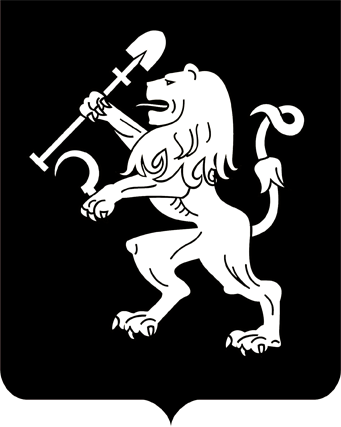 АДМИНИСТРАЦИЯ ГОРОДА КРАСНОЯРСКАРАСПОРЯЖЕНИЕОб утверждении Плана противодействия коррупциив администрации города Красноярска на 2024 годВ целях реализации положений Национальной стратегии противодействия коррупции, утвержденной Указом Президента Российской  Федерации от 13.04.2010 № 460, Национального плана противодействия коррупции на 2021–2024 годы, утвержденного Указом Президента Российской Федерации от 16.08.2021 № 478, в соответствии с Федеральным законом от 25.12.2008 № 273-ФЗ «О противодействии коррупции», Законом Красноярского края от 07.07.2009 № 8-3610 «О противодействии коррупции в Красноярском крае», постановлением Главы города                     от 05.02.2009 № 41 «О мерах по противодействию коррупции», руководствуясь ст. 45, 58, 59 Устава города Красноярска, распоряжением Главы города от 22.12.2006 № 270-р:1. Утвердить План противодействия коррупции в администрации города Красноярска на 2024 год (далее – План) согласно приложению.2. Руководителям органов администрации города:до 22.01.2024 принять планы противодействия коррупции в органах администрации города на 2024 год, предусмотрев в них мероприятия, осуществляемые с учетом компетенции, обеспечить поддержание их в актуальном состоянии;до 22.01.2024 определить муниципальных служащих, ответственных за работу по противодействию коррупции в органах администрации города, внести необходимые изменения в их должностные инструкции;до 29.01.2024 ознакомить под роспись муниципальных служащих с Планом, планами противодействия коррупции в органах администрации города на 2024 год;обеспечить контроль за исполнением Плана, планов противодействия коррупции в органах администрации города на 2024 год;обеспечить предоставление информации об исполнении органами администрации города пунктов 1, 3–5, 8–26, 28–31, 33–48, 52–59 Плана, исполнителями которых они являются, органам администрации города           в соответствии с пунктом 4 настоящего распоряжения по итогам полугодия до 12.07.2024, по итогам года до 20.01.2025, по пункту 52 Плана                 до 13.12.2024. 3. Руководителям органов администрации города, имеющих подведомственные муниципальные предприятия, муниципальные учреждения, обеспечить:контроль за принятием до 22.01.2024 планов противодействия коррупции на 2024 год в подведомственных муниципальных предприятиях, муниципальных учреждениях и поддержанием их в актуальном состоянии; контроль за определением до 22.01.2024 работников муниципальных предприятий, муниципальных учреждений, ответственных за работу по противодействию коррупции в муниципальных предприятиях, муниципальных учреждениях, внесением необходимых изменений в их должностные инструкции; контроль за ознакомлением до 29.01.2024 под роспись работников муниципальных предприятий, муниципальных учреждений с Планом, планами противодействия коррупции в муниципальных предприятиях, муниципальных учреждениях на 2024 год;контроль за исполнением Плана, планов противодействия коррупции в муниципальных предприятиях, муниципальных учреждениях             на 2024 год;сбор и обобщение информации об исполнении муниципальными предприятиями, муниципальными учреждениями пунктов 1, 3, 29–31, 52, 54 Плана и представление обобщенной информации органам администрации города в соответствии с пунктом 4 настоящего распоряжения по итогам полугодия до 12.07.2024, по итогам года до 20.01.2025,              по пункту 52 Плана до 13.12.2024. 4. Возложить сбор и обобщение информации об исполнении мероприятий, предусмотренных:пунктами 1, 33–45, 52, 54 Плана, на департамент общественной безопасности администрации города;пунктами 3, 55–58 Плана, на управление делами администрации города;пунктами 4, 54 Плана, на департамент информационной политики администрации города;пунктами 5, 8–26 Плана, на управление кадровой политики и организационной работы администрации города;пунктами 28–31 Плана, на юридическое управление администрации города;пунктами 46–48 Плана, на управление информатизации и связи администрации города;пунктами 50, 51 Плана, на департамент муниципального заказа администрации города.Обобщение информации производить по итогам полугодия, года.5. Настоящее распоряжение опубликовать в газете «Городские  новости» и разместить на официальном сайте администрации города.6. Настоящее распоряжение вступает в силу со дня его официального опубликования и распространяется на правоотношения, возникшие с 01.01.2024.Первый заместитель Главы города                                                                             А.Б. ШуваловПриложение к распоряжениюадминистрации городаот ____________ № _________ПЛАНпротиводействия коррупции в администрации города Красноярска на 2024 год 11.01.2024№ 1-орг№ п/пНаименование мероприятияСрок исполненияИсполнитель12341Размещение планов противодействия коррупции органов администрации города, муниципальных предприятий, учреждений на официальном сайте администрации города, планов противодействия коррупции муниципальных предприятий, муниципальных учреждений на сайтах муниципальных предприятий, муниципальных учреждений (при наличии сайтов муниципальных предприятий, муниципальных учреждений)до 29.01.2024органы администрации города; муниципальные предприятия; муниципальные учреждения2Проведение антикоррупционного мониторинга деятельности органа администрации городав соответствиис планом проведения антикоррупционного мониторингаорганы администрации города – ответственные исполнители проведения антикоррупционного мониторинга в соответствии с методикой проведения антикоррупционного мониторинга3Анализ обращений граждан и организаций в ходе их рассмотрения на предмет наличия информации о признаках коррупции в органах администрации города, муниципальных предприятиях и муниципальных учрежденияхв течение годаорганы администрации города; муниципальные предприятия; муниципальные учреждения4Освещение в средствах массовой информации принимаемых администрацией города мер по противодействию коррупциив течение годадепартамент информационной политики администрации города; органы администрации города5Замещение вакантных должностей муниципальной службы на конкурсной основе с размещением условий и результатов конкурсов на замещение вакантных должностей муниципальной службы в соответствии с законодательствомв течение годауправление кадровой политики и организационной работы администрации города;органы администрации города, наделенные правами юридического лица6Формирование и использование резерва управленческих кадров администрации города для замещения вакантных должностей муниципальной службы администрации города Красноярска категории «руководители», для назначения на вакантные должности руководителей муниципальных унитарных предприятий и учрежденийв течение годауправление кадровой политики и организационной работы администрации города7Формирование и использование резерва кадров для замещения вакантных должностей муниципальной службы администрации города Красноярска категорий «специалисты» и «обеспечивающие специалисты» ведущей группы должностейв течение годауправление кадровой политики и организационной работы администрации города8Обеспечение участия муниципальных служащих администрации города Красноярска (далее – муниципальные служащие) в мероприятиях по профессиональному развитию в области противодействия коррупции в соответствии с пунктом 39 Национального плана противодействия коррупции на 2021–2024 годы, утвержденного Указом Президента Российской Федерации                    от 16.08.2021 № 478в течение годауправление кадровой политики и организационной работы;органы администрации города, наделенные правами юридического лица9Обеспечение порядка регистрации и проведения проверки по поступившему представителю нанимателя (работодателю) уведомлению о фактах обращения в целях склонения муниципального служащего к совершению коррупционных правонарушений (в соответствии с распоряжением первого заместителя Главы города от 17.04.2009 № 22-орг)в день поступления уведомленияуправление кадровой политики и организационной работы администрации города; органы администрации города, наделенные правами юридического лица10Обеспечение порядка регистрации уведомления представителя нанимателя (работодателя) муниципальным служащим о возникновении конфликта интересов или возможности его возникновения. Проведение проверки, а также принятие мер по предотвращению или урегулированию конфликта интересов (в соответствии с распоряжением администрации города от 25.12.2015 № 447-р)при поступлении уведомленияуправление кадровой политики и организационной работы администрации города; органы администрации города, наделенные правами юридического лица11Обеспечение порядка регистрации и рассмотрения уведомления руководителя муниципального учреждения и муниципального предприятия города Красноярска о возникшем конфликте интересов или о возможности его возникновения (в соответствии с распоряжением администрации города от 30.09.2021 № 265-р)при поступлении уведомленияуправление кадровой политики и организационной работы (в отношении руководителей муниципальных учреждений, предприятий, координацию деятельности которых осуществляют органы администрации города, не наделенные правами юридического лица);органы администрации города, наделенные правами юридического лица (в отношении руководителей подведомственных муниципальных учреждений, предприятий)12Обеспечение порядка регистрации и рассмотрения заявления муниципального служащего о получении разрешения на участие на безвозмездной основе в управлении некоммерческими организациями (в соответствии со статьей 3.4 Закона Красноярского края от 24.04.2008 № 5-1565 «Об особенностях правового регулирования муниципальной службы в Красноярском крае»)при поступлении заявленияуправление кадровой политики и организационной работы администрации города; органы администрации города, наделенные правами юридического лица13Обеспечение порядка регистрации и рассмотрения предварительного уведомления муниципальными служащими представителя нанимателя (работодателя) о намерении выполнять иную оплачиваемую работу (в соответствии с распоряжением администрации города от 26.10.2018 № 382-р)при поступлении уведомленияуправление кадровой политики и организационной работы администрации города; органы администрации города, наделенные правами юридического лица14Обеспечение порядка предоставления гражданином, претендующим на замещение должностей муниципальной службы, сведений о доходах, расходах, об имуществе и обязательствах имущественного характера, а также сведений о доходах, расходах, об имуществе и обязательствах имущественного характера его супруги (супруга) и (или) несовершеннолетних детейв течение годауправление кадровой политики и организационной работы администрации города; органы администрации города, наделенные правами юридического лица15Обеспечение порядка предоставления муниципальными служащими сведений о доходах, расходах, об имуществе и обязательствах имущественного характера, а также сведений о доходах, расходах, об имуществе и обязательствах имущественного характера их супруг (супругов) и (или) несовершеннолетних детейдо 30.04.2024управление кадровой политики и организационной работы администрации города; органы администрации города, наделенные правами юридического лица16Обеспечение порядка предоставления гражданином, претендующим на замещение должности руководителя муниципального учреждения, сведений о доходах, расходах, об имуществе и обязательствах имущественного характера, а также сведений о доходах, расходах, об имуществе и обязательствах имущественного характера его супруги (супруга) и (или) несовершеннолетних детейв течение годауправление кадровой политики и организационной работы (в отношении руководителей муниципальных учреждений, координацию деятельности которых осуществляют органы администрации города, не наделенные правами юридического лица);органы администрации города, наделенные правами юридического лица (в отношении руководителей подведомственных муниципальных учреждений)17Обеспечение порядка предоставления руководителями муниципальных учреждений сведений о доходах, расходах, об имуществе и обязательствах имущественного характера, а также сведений о доходах, расходах, об имуществе и обязательствах имущественного характера их супруг (супругов) и (или) несовершеннолетних детейдо 30.04.2024управление кадровой политики и организационной работы (в отношении руководителей муниципальных учреждений, координацию деятельности которых осуществляют органы администрации города, не наделенные правами юридического лица); органы администрации города, наделенные правами юридического лица (в отношении руководителей подведомственных муниципальных учреждений)18Анализ сведений о доходах, расходах, об имуществе и обязательствах имущественного характера, представляемых гражданами, претендующими на замещение должностей муниципальной службы, муниципальными служащими органов администрации городав течение годауправление кадровой политики и организационной работы администрации города; органы администрации города, наделенные правами юридического лица19Анализ сведений о доходах, расходах, об имуществе и обязательствах имущественного характера, представляемых руководителями муниципальных учрежденийв течение годауправление кадровой политики и организационной работы администрации города (в отношении руководителей муниципальных учреждений, координацию деятельности которых осуществляют органы администрации города, не наделенные правами юридического лица); органы администрации города, наделенные правами юридического лица (в отношении руководителей подведомственных муниципальных учреждений)20Организация и проведение проверок достоверности и полноты сведений о доходах, об имуществе и обязательствах имущественного характера, представленных лицами, замещающими должности муниципальной службыпри поступлении информации, предусмотренной ст. 3.2 Закона Красноярского края от 24.04.2008№ 5-1565 «Об особенностях правового регулирования муниципальной службы в Красноярском крае»управление кадровой политики и организационной работы администрации города; органы администрации города, наделенные правами юридического лица21Организация и проведение проверок достоверности и полноты сведений о доходах, об имуществе и обязательствах имущественного характера, представленных руководителями муниципальных учрежденийпри поступлении информацииуправление кадровой политики и организационной работы администрации города (в отношении руководителей муниципальных учреждений, координацию деятельности которых осуществляют органы администрации города, не наделенные правами юридического лица);органы администрации города, наделенные правами юридического лица (в отношении руководителей подведомственных муниципальных учреждений)22Размещение на официальном сайте администрации города информации о заграничных командировках муниципальных служащих, лиц, замещающих муниципальные должности, целях командировки и отчетов об их результатахв течение годауправление кадровой политики и организационной работы администрации города23Размещение на официальном сайте администрации города информации о премировании и награждении ценным подарком муниципальных служащих, замещающих должности муниципальной службы высшей, главной, ведущей групп должностей категории «руководители», за выполнение заданий особой важности и сложностив течение годауправление кадровой политики и организационной работы администрации города; органы администрации города, наделенные правами юридического лица24Проведение семинаров по вопросам соблюдения антикоррупционного законодательства с представителями кадровых служб (лицами, ответственными за ведение кадрового делопроизводства) органов администрации города, муниципальными служащими органов администрации городав течение годауправление кадровой политики и организационной работы администрации города; органы администрации города, наделенные правами юридического лица 25Проведение семинаров по вопросам соблюдения антикоррупционного законодательства с руководителями муниципальных учреждений и предприятий, работниками кадровых служб муниципальных учреждений и предприятийв течение годауправление кадровой политики и организационной работы администрации города (в отношении муниципальных учреждений и предприятий, координацию деятельности которых осуществляют органы администрации города, не наделенные правами юридического лица); органы администрации города, наделенные правами юридического лица (в отношении подведомственных муниципальных учреждений, предприятий)26Размещение информации о деятельности комиссий по соблюдению требований к служебному поведению муниципальных служащих администрации города Красноярска и урегулированию конфликта интересов на муниципальной службе на официальном сайте администрации городаежеквартально, не позднее 15 числа месяца, следующего за отчетнымуправление кадровой политики и организационной работы; органы администрации города, наделенные правами юридического лица27Проведение антикоррупционной экспертизы нормативных правовых актов и их проектов в администрации города Красноярска в соответствии с компетенцией органов администрации городав течение годаюридическое управление администрации города28Проведение антикоррупционной экспертизы разрабатываемых проектов нормативных правовых актов в администрации города Красноярскав ходе подготовки проектов нормативных правовых актоворганы администрации города – разработчики проектов нормативных правовых актов29Проведение антикоррупционной экспертизы локальных нормативных правовых актов и их проектов в муниципальных предприятиях и муниципальных учрежденияхв течение годамуниципальные предприятия; муниципальные учреждения30Приведение в соответствие с действующим законодательством ранее изданных правовых актов по вопросам, относящимся к компетенции органов администрации города, муниципальных предприятий, муниципальных учрежденийв течение годаорганы администрации города, муниципальные предприятия; муниципальные учреждения – разработчики правовых актов31Обеспечение своевременности, полноты и качества принимаемых мер по протестам и требованиям прокурора об изменении нормативных правовых актов в связи с выявленными коррупциогенными факторамив сроки, предусмотренные Федеральным законом от 17.01.1992 № 2202-1 «О прокуратуре Российской Федерации»юридическое управление администрации города; органы администрации города; муниципальные предприятия, муниципальные учреждения (в пределах компетенции)32Подготовка и направление в органы администрации города актуальной информации об изменениях действующего законодательства и о судебной практике по вопросам противодействия коррупцииежеквартальноюридическое управление администрации города33Анализ правоприменительной практики по результатам вступивших в законную силу решений судов, арбитражных судов о признании недействительными ненормативных правовых актов, незаконных решений и действий (бездействия) органов администрации города и их должностных лиц в целях выработки и принятия мер по предупреждению и устранению причин выявленных нарушенийв течение годаорганы администрации города34Внесение изменений в нормативные правовые акты администрации города, регулирующие порядок размещения временных сооружений в целях установления единых требований к включению их в схемы размещения и к срокам размещенияв течение годадепартамент градостроительства администрации города35Разработка документации по планировке территории города Красноярскав течение годауправление архитектуры администрации города36Размещение и поддержание в актуальном состоянии на официальном сайте администрации города Красноярска информации, связанной с осуществлением органами администрации города муниципального земельного контроля в соответствии с Федеральным законом от 31.07.2020 № 248-ФЗ «О государственном контроле (надзоре) и муниципальном контроле в Российской Федерации», с учетом Положения о муниципальном земельном контроле на территории города Красноярска, утвержденного решением Красноярского городского Совета депутатов от 14.08.2021 № 13-188 «О муниципальном земельном контроле на территории города Красноярска»в течение годадепартамент городского хозяйства и транспорта администрации города; департамент муниципального имущества и земельных отношений администрации города37Размещение на официальном сайте администрации города сведений о сформированных земельных участках, подлежащих выставлению на торгив течение годадепартамент муниципального имущества и земельных отношений администрации города38Размещение на официальном сайте администрации города сведений об очередности получения многодетными гражданами земельных участков (с учетом требований законодательства Российской Федерации в области персональных данных)в течение годадепартамент муниципального имущества и земельных отношений администрации города39Размещение на официальном сайте администрации города сведений о предоставлении земельных участков инвалидам (с учетом требований законодательства Российской Федерации в области персональных данных)в течение годадепартамент муниципального имущества и земельных отношений администрации города40Размещение на официальном сайте администрации города информации о планируемых торгах на право размещения временных сооружений на территории городав течение годадепартамент градостроительства администрации города41Размещение на официальном сайте администрации города информации о планируемых торгах на право заключение договоров о комплексном развитии территории по инициативе администрации городав течение годадепартамент градостроительства администрации города42Размещение на официальном сайте администрации города перечней временных сооружений и рекламных конструкций, подлежащих демонтажув течение годаадминистрации районов в городе; управление архитектуры администрации города43Размещение на официальном сайте администрации города информации о порядках и условиях предоставления субсидий (грантов) физическим и (или) юридическим лицам на основании конкурсов (отборов)в течение годадепартамент социального развития администрации города; департамент экономической политики и инвестиционного развития администрации города; органы администрации города – организаторы конкурсов (отборов), по результатам которых предоставляются субсидии (гранты) физическим и (или) юридическим лицам44Размещение на официальном сайте администрации города плана капитального ремонта улиц, дорог и искусственных сооружений, оптимизации дорожного движения и снижения мест концентрации дорожно-транспортных происшествийв течение годадепартамент городского хозяйства и транспорта администрации города45Размещение на официальном сайте администрации города информации обо всех плановых, внеплановых проверках соблюдения законодательства Российской Федерации и иных нормативных правовых актов о контрактной системе в сфере закупок, их результатахв течение годадепартамент общественной безопасности администрации города; департамент финансов администрации города46Обеспечение утверждения и поддержание в актуальном состоянии административных регламентов предоставления муниципальных услуг в соответствии с Реестром муниципальных услуг города Красноярска, утвержденным распоряжением заместителя Главы города – начальника департамента Главы города                     от 04.06.2008 № 1-дгв течение годаорганы администрации города, предоставляющие муниципальные услуги47Формирование и направление в управление информатизации и связи администрации города предложений по расширению перечня муниципальных услуг, предоставляемых на базе многофункциональных центров, из общего количества муниципальных услуг, предоставляемых органами администрации города в соответствии с Реестром муниципальных услуг города Красноярска, утвержденным распоряжением заместителя Главы города – начальника департамента Главы города от 04.06.2008 № 1-дг I квартал 2024 годаорганы администрации города, предоставляющие муниципальные услуги48Расширение перечня муниципальных услуг, предоставляемых в цифровом виде, из общего количества муниципальных услуг, предоставляемых органами администрации города в соответствии с Реестром муниципальных услуг города Красноярска, утвержденным распоряжением заместителя Главы города – начальника департамента Главы города от 04.06.2008 № 1-дгв течение годаорганы администрации города, предоставляющие муниципальные услуги49Информирование заказчиков города Красноярска о состоянии осуществления закупок товаров, работ, услуг для муниципальных нужд (нужд заказчиков), выявленных контрольными и надзорными органами нарушениях, об изменениях в законодательстве Российской Федерации и иных нормативных правовых актах о контрактной системе в сфере закупок путем направления писем, проведения семинаров, совещаний, конференций и т.д.ежеквартальнодепартамент муниципального заказа администрации города50Использование в работе при подготовке к размещению извещения об осуществлении закупки для муниципальных нужд (нужд заказчиков) примерных форм электронных документов, входящих в состав такого извещения, разработанных департаментом муниципального заказа администрации городав течение годаорганы администрации города – разработчики документации о закупках, муниципальные предприятия, муниципальные учреждения, осуществляющие закупки в соответствии с Федеральным законом от 05.04.2013 № 44-ФЗ «О контрактной системе в сфере закупок товаров, работ, услуг для обеспечения государственных и муниципальных нужд»51Включение в проект контрактов антикоррупционной оговорки, примерная формулировка которой разработана департаментом муниципального заказа администрации городав течение годаорганы администрации города – разработчики документации о закупках, муниципальные учреждения, муниципальные предприятия, осуществляющие закупки в соответствии с Федеральным законом от 05.04.2013 № 44-ФЗ «О контрактной системе в сфере закупок товаров, работ, услуг для обеспечения государственных и муниципальных нужд»52Проведение мероприятий, посвященных Международному дню борьбы с коррупцией (9 декабря)ноябрь – декабрь2024 годаорганы администрации города; муниципальные предприятия; муниципальные учреждения53Проведение анализа результатов рассмотрения обращений правоохранительных, контрольных и надзорных органов по вопросам нарушения законодательства в области противодействия коррупцииежеквартальноорганы администрации города; муниципальные предприятия; муниципальные учреждения54Анализ публикаций и сообщений в средствах массовой информации, в социальных сетях информационно-телекоммуникационной сети Интернет о проявлениях коррупции в администрации города и принятие по ним мер по своевременному устранению выявленных нарушенийв течение годадепартамент информационной политики администрации города; органы администрации города55Обеспечение функционирования в администрации города «телефона доверия», размещение на официальном сайте администрации города, сайтах муниципальных предприятий, муниципальных учреждений (при наличии сайтов муниципальных предприятий, муниципальных учреждений) и в местах приема граждан информации о его работев течение годауправление делами администрации города; органы администрации города, осуществляющие организацию приема и прием граждан; муниципальные предприятия; муниципальные учреждения56Совместное рассмотрение с депутатами городского Совета депутатов поступивших от них обращений по фактам коррупционных проявленийв течение годаорганы администрации города57Размещение на официальном сайте администрации города информации о легковых автомобилях, закрепленных за муниципальными служащими, замещающими должности муниципальной службы высшей, главной, ведущей групп должностей категории «руководители», с указанием марок автомобилей и их государственных регистрационных номеровв течение годауправление делами администрации города;администрации районов в городе58Обеспечение соблюдения порядка сообщения отдельными категориями лиц о получении подарка в связи с протокольными мероприятиями, служебными командировками и другими официальными мероприятиями, участие в которых связано с исполнением ими служебных (должностных) обязанностей, сдачи и оценки подарка, реализации (выкупа) и зачисления средств, вырученных от его реализациив течение годауправление делами администрации города; органы администрации города, наделенные правами юридического лица59Проведение социологического исследования на тему «Уровень распространенности проявлений коррупции в Красноярске» путем интернет-опросадекабрь 2024 годадепартамент информационной политики администрации города